Скрин кадрового учета, по поводу «установлен ли флажок»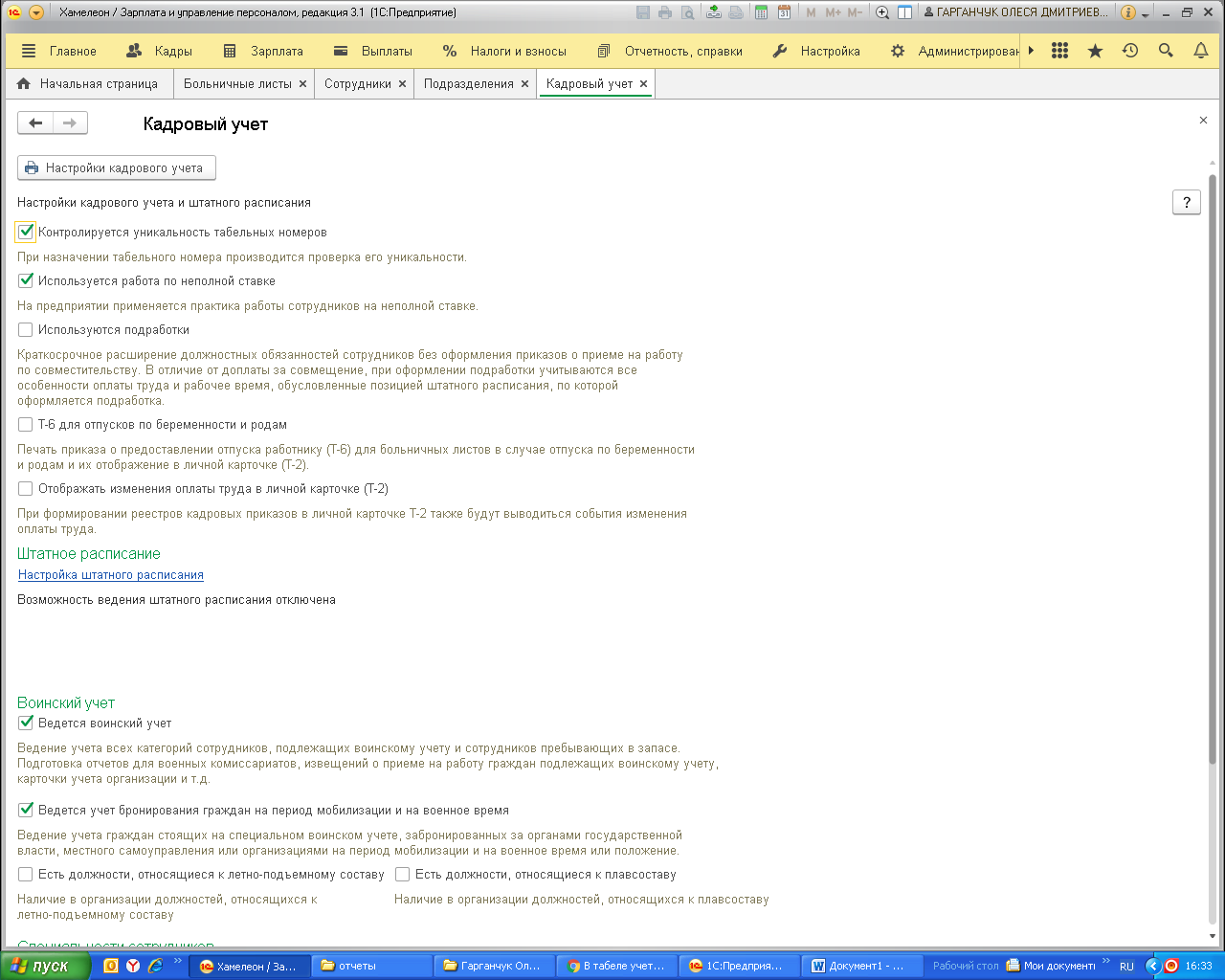 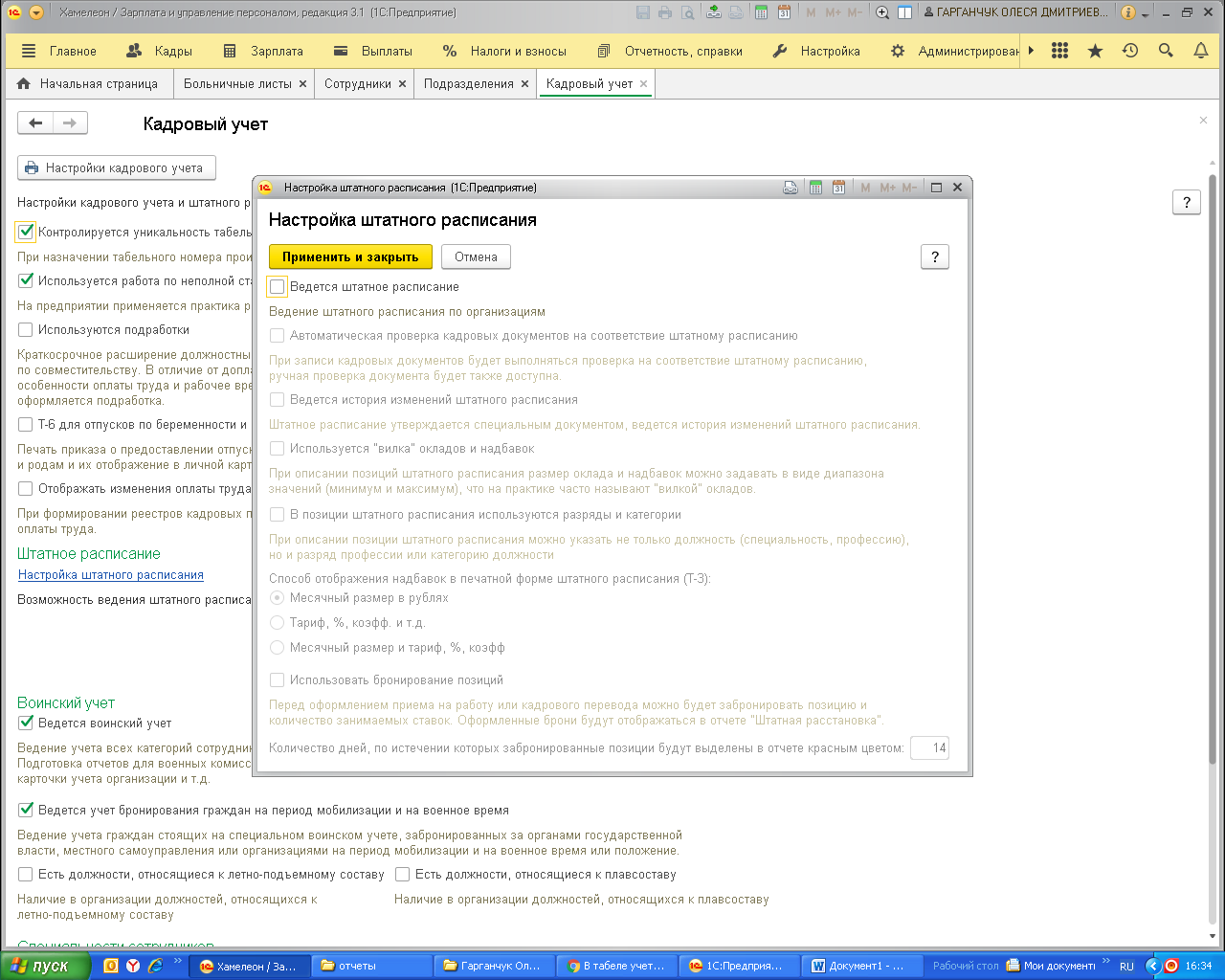  Форма одного из зачеркнутых подразделений (надеюсь, что правильно поняла по поводу "формы одного из зачеркнутых подразделений").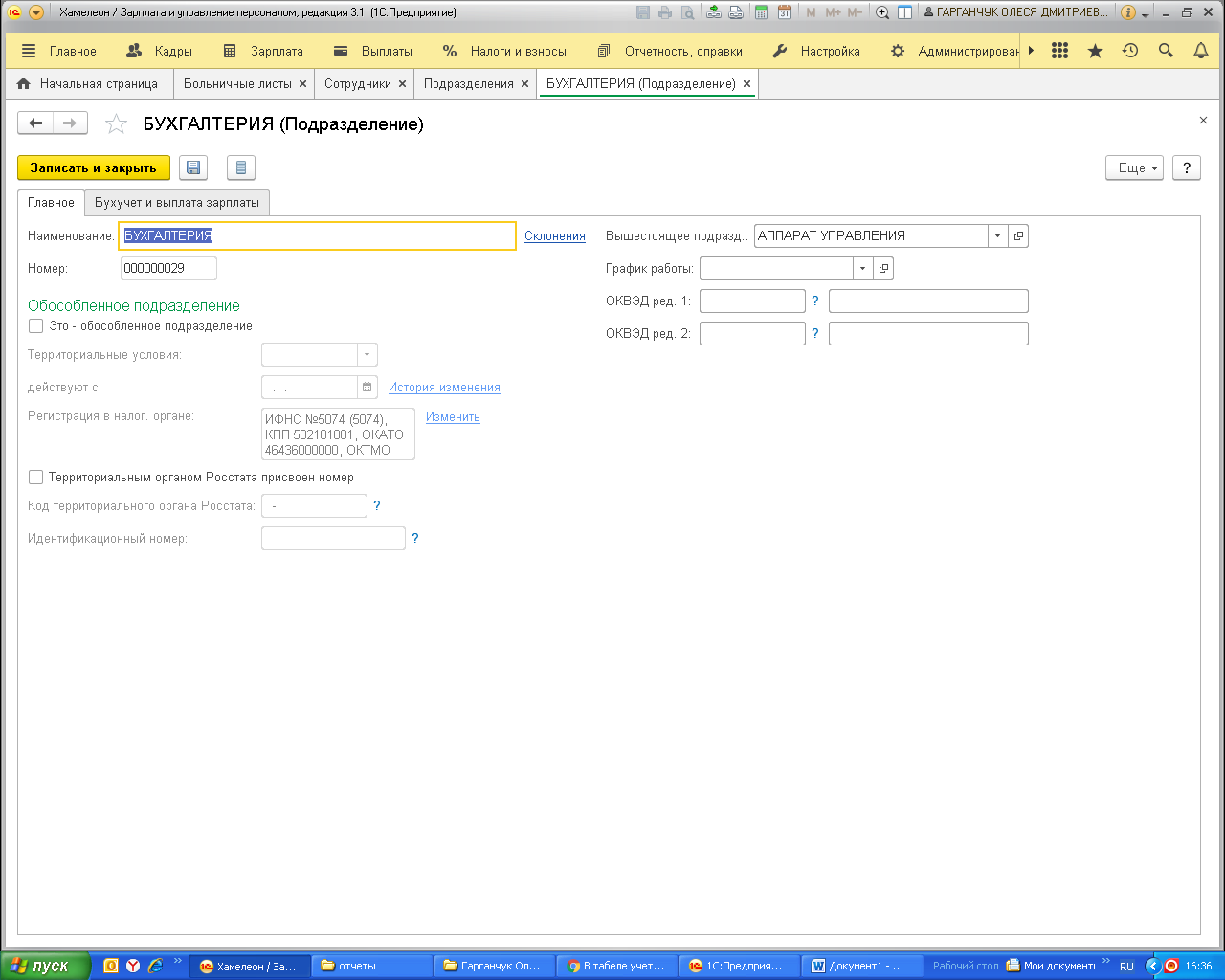 Настройки в  нашей программе :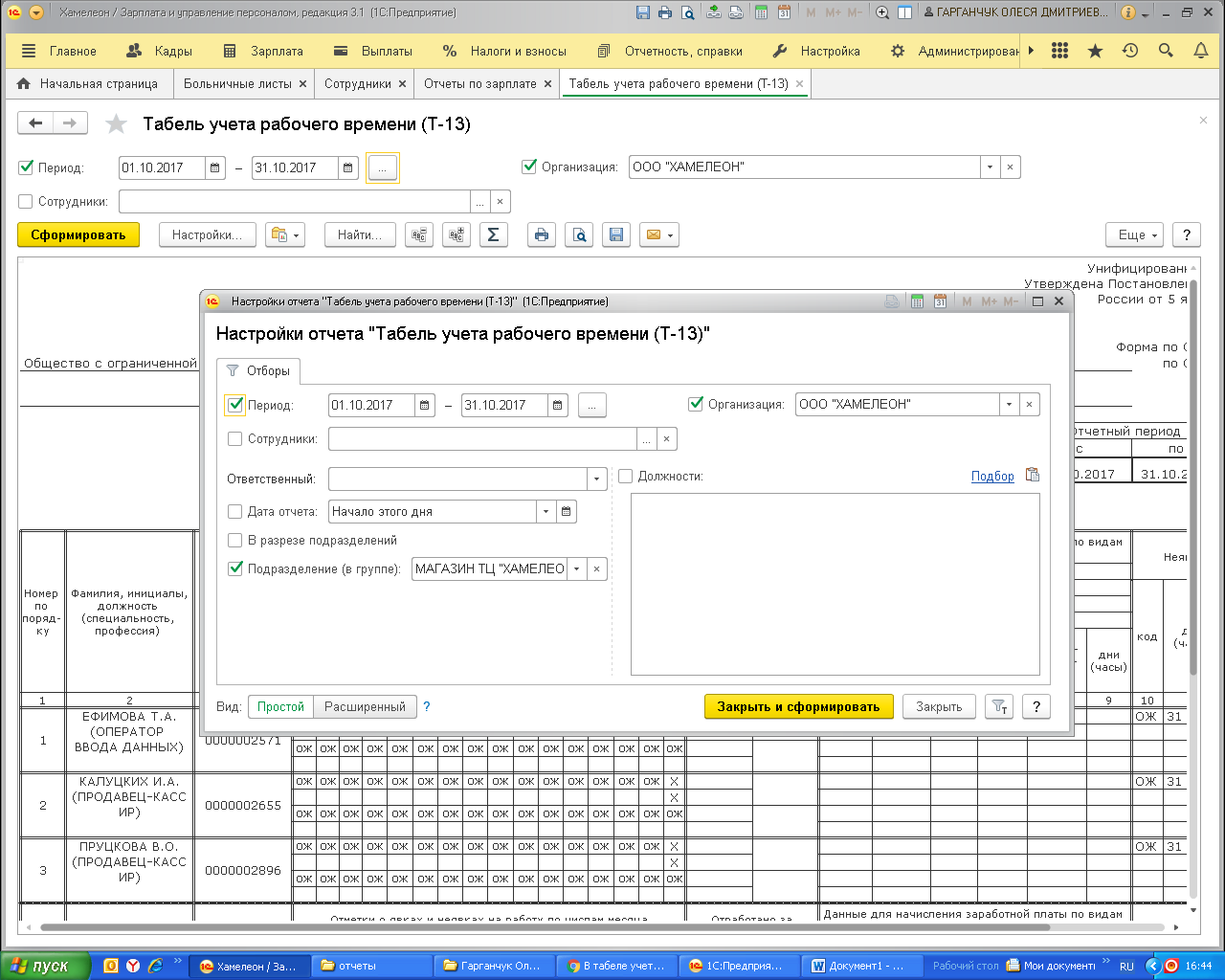 Выходит табель без подразделения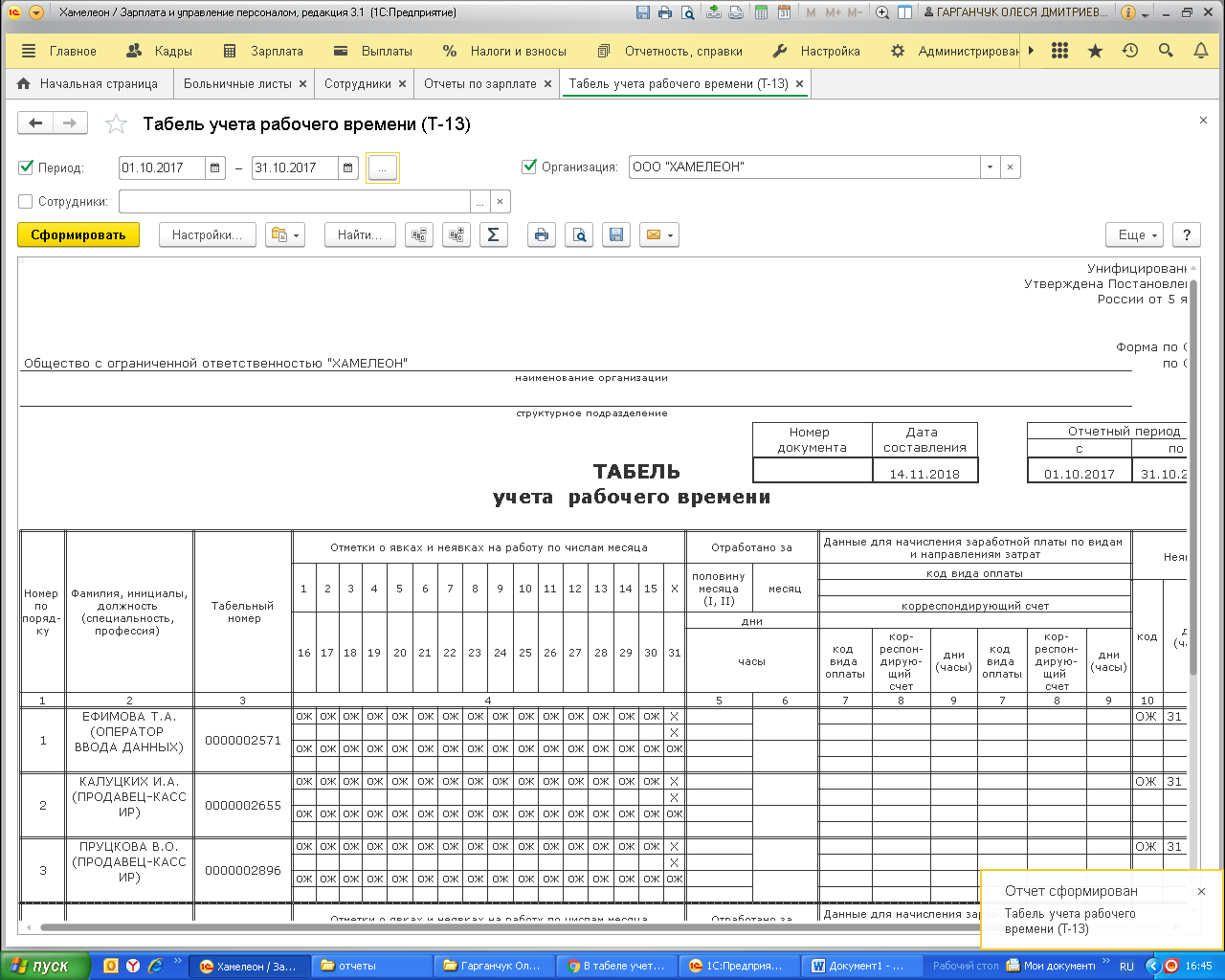 Если настроить как Вы предложили: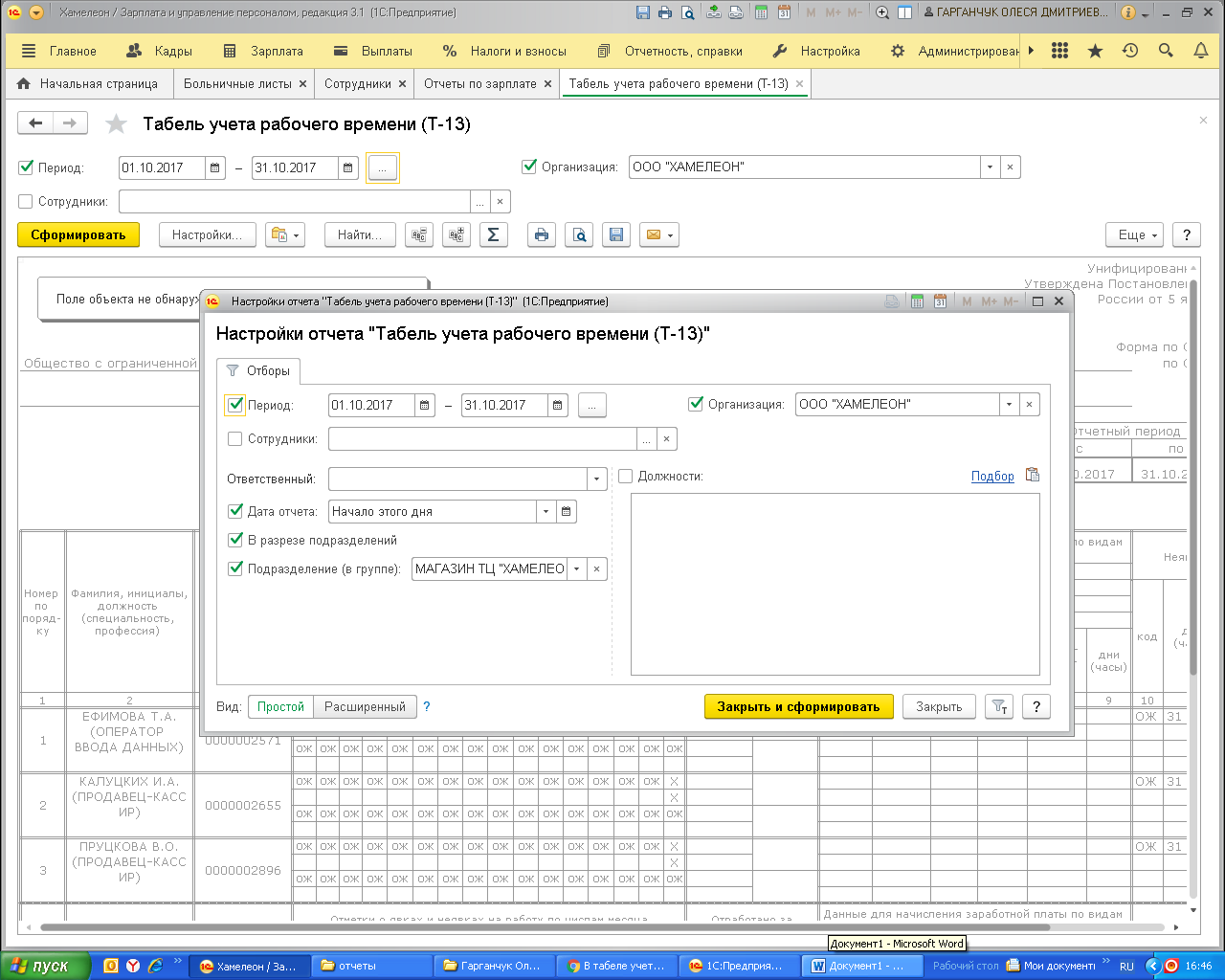 Вот, что мы имеем: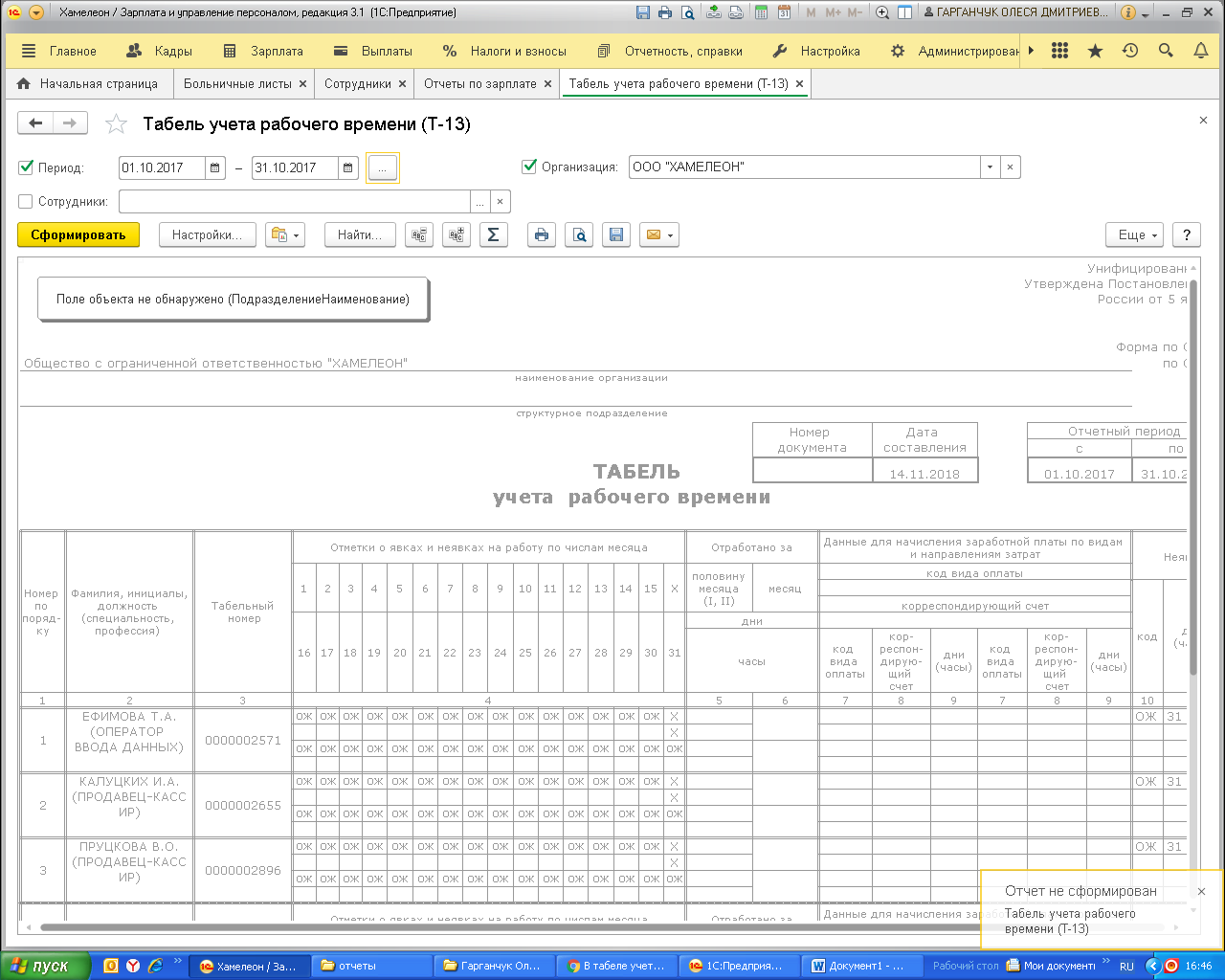 Не формируется отчет !!!